ПЛАН И РАСПОРЕД ПРЕДАВАЊАП1, П2, ...., П15 – Предавање прво, Предавање друго, ..., Предавање петнаесто, Ч - ЧасоваПЛАН И РАСПОРЕД ВЈЕЖБИВ1, В2, ...., В15 – Вјежба прва, Вјежба друга, ..., Вјежба петнаеста, ТВ – Теоријска вјежба, ПВ – Практична вјежба, Ч - ЧасоваПРЕДМЕТНИ НАСТАВНИК:	     проф. Др Зоран Ђурђевић 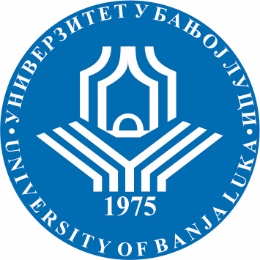 УНИВЕРЗИТЕТ У БАЊОЈ ЛУЦИФАКУЛТЕТ БЕЗБЈЕДНОСНИХ НАУКАБезбједност и криминалистика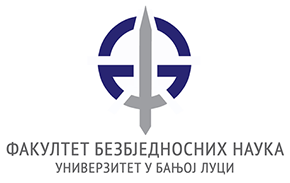 Школска годинаПредметШифра предметаСтудијски програмЦиклус студијаГодина студијаСеместарБрој студенатаБрој група за вјежбе2019/2020.Криминалистика IIОБК16КМ2Безбјeдност и криминалистикаПрви II3702СедмицаПредавањеТематска јединицаДанДатумВријемеМјесто одржавањаЧНаставникIП1Предмет, циљеви и задаци Криминалистике IIуторак1.10.2019.8,15-12,00учионица 1304 Проф. др Зоран ЂурђевићIIП2Основне карактеристике доказивања и место полиције у поступку доказивањауторак8.10.2019.8,15-12,00учионица 1304 Проф. др Зоран ЂурђевићIIIП3Појам и основне карактеристике криминалситичких истрагауторак15.10.2019.8,15-12,00учионица 1304 Проф. др Зоран ЂурђевићIVП4Модели криминалистичких истрагауторак22.10.2019.8,15-12,00учионица 1304 Проф. др Зоран ЂурђевићVП5Управљање криминалистичким истрагамауторак29.10.2019.8,15-12,00учионица 1304 Проф. др Зоран ЂурђевићVIП6Примена криминалистичких анализа у поступку доказивања кривичних дела; уторак5.11.2019.8,15-12,00учионица 1304 Проф. др Зоран ЂурђевићVIIП7Криминалистичка анализа личних доказауторак12.11.2019.8,15-12,00учионица 1304 Проф. др Зоран ЂурђевићVIIIП8Криминалистичка анализа материјалних доказауторак19.11.2019.8,15-12,00учионица 1304 Проф. др Зоран ЂурђевићIXП9Израда профила учинилаца кривичних дела у поступку доказивањауторак26.11.2019.8,15-12,00учионица 1304 Проф. др Зоран ЂурђевићXП10Рад криминалистичке полиције усмераван обавештајним информацијамауторак3.12.2019.8,15-12,00учионица 1304 Проф. др Зоран ЂурђевићXIП11Криминалистичка методика откривања и доказивања кривичног дела убиствауторак10.12.2019.8,15-12,00учионица 1304 Проф. др Зоран ЂурђевићXIIП12Криминалистичка методика откривања и доказивања кривичног дела силовањауторак17.12.2019.8,15-12,00учионица 1304 Проф. др Зоран ЂурђевићXIIIП13Криминалистичка методика откривања и доказивања кривичних дела крађе, разбојништва и разбојничке крађе; уторак24.12.2019.8,15-12,00учионица 1304 Проф. др Зоран ЂурђевићXIVП14Криминалистичка методика откривања и доказивања илегалне производње и промета опојних дрогауторак31.12.2019.8,15-12,00учионица 1304 Проф. др Зоран ЂурђевићXVП15Криминалистичка методика откривања и доказивања кивичних дела високотехнолошког криминалитетауторак14.01.2020.8,15-12,00учионица 1304 Проф. др Зоран ЂурђевићСедмицаВјежбаТип вјежбеТематска јединицаДанДатумВријемеМјесто одржавањаЧСарадникIВ1ТВКоординација и сарадња државних органа у откривању и доказивању кривичних делапонедељакчетвртак07. 10. 2019. 10. 10. 2019.08,15-10,0012,15-14,00учионица 1302Виши асс.  мр Предраг ПоповићIIВ2ТВАнализа рада полиције у предузимању потражних и доказних радњи.понедељакчетвртак14. 10. 2019.17. 10. 2019.13,15-15,0012,15-14,00учионица 1302Виши асс.  мр Предраг ПоповићIIIВ3ПВПредмет доказивања, отварање и затварање криминалистичких истрага.понедељакчетвртак21. 10. 2019.24. 10. 2019.08,15-10,0012,15-14,00учионица 1302Виши асс.  мр Предраг ПоповићIVВ4ПВОрганизација рада полиције у складу са Општим моделом доказивања кривичних дела.понедељакчетвртак28. 10. 2019.31. 10. 2019.08,15-10,0012,15-14,00учионица 1302Виши асс.  мр Предраг ПоповићVВ5ПВЕвалуација истраге и доказа и организација доказног материјала у складу са предметом доказивања.ТИЕ стратегија истрага.понедељакчетвртак04. 11. 2019.07. 11. 2019.08,15-10,0012,15-14,00учионица 1302Виши асс.  мр Предраг ПоповићVIВ6ПВМетодологија процене претње од тешког и организованог криминалитета.Анализа веза, анализа телефонских података, графикон догађаја, анализа токова. Анализа вербалног и невербалног понашања у току прикупљања обавештења од грађанина и саслушања осумњиченог.понедељакчетвртак18. 11. 2019.21. 11. 2019.08,15-10,0012,15-14,00учионица 1302Виши асс.  мр Предраг ПоповићVIIВ7ПВКолоквијум 1понедељакчетвртак25. 11. 2019.28. 11. 2019.08,15-10,0012,15-14,00учионица 1302Виши асс.  мр Предраг ПоповићVIIIВ8ПВКриминалистичка реконструкција радње кривичног дела на основу материјалних трагова са места извршења.понедељакчетвртак02. 12. 2019.05. 12. 2019.08,15-10,0012,15-14,00учионица 1302Виши асс.  мр Предраг ПоповићIXВ9ПВИзрада профила личности учинилаца кривичних дела и одређивање места његовог могућег пребивалишта.понедељакчетвртак09. 12. 2019.12. 12. 2019.08,15-10,0012,15-14,00учионица 1302Виши асс.  мр Предраг ПоповићXВ10ПВПрикупљање информација из отворених и затворених извора.Стандарди рада са информаторима и сарадницима.понедељакчетвртак16. 12. 2019.19. 12. 2019.08,15-10,0012,15-14,00учионица 1302Виши асс.  мр Предраг ПоповићXIВ11ПВСпецифичности у откривању и доказивању наручених убистава.Специфичности поступања полиције у доказивању породичних убистава.понедељакчетвртак23. 12. 2019.26. 12. 2019.08,15-10,0012,15-14,00учионица 1302Виши асс.  мр Предраг ПоповићXIIВ12ПВОткривање и доказивање серија кривичног дела силовања.понедељакчетвртак30. 12. 2019.02. 1. 2020.08,15-10,0012,15-14,00учионица 1302Виши асс.  мр Предраг ПоповићXIIIВ13ПВСпецифичности откривања и доказивања крађа из станова.Специфичности откривања и доказивања крађа моторних возила. Организација и рад заједничких истражних тимова у откривању и доказивању промета опојних дрога.понедељакчетвртак06. 01. 2020.09. 01. 2020.08,15-10,0012,15-14,00учионица 1302Виши асс.  мр Предраг ПоповићXIVВ14ТВКолоквијум 2понедељакчетвртак13. 01. 2020.16. 01. 2020.08,15-10,0012,15-14,00учионица 1302Виши асс.  мр Предраг ПоповићXVВ15ПВСпецифичности у обезбеђивању дигиталних доказа дечије порнографије на интернету.онедељакчетвртак20. 01. 2020.23. 01. 2020.08,15-10,0012,15-14,00учионица 1302Виши асс.  мр Предраг Поповић